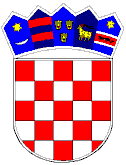 REPUBLIKA HRVATSKAVUKOVARSKO-SRIJEMSKA ŽUPANIJA OPĆINA TOVARNIK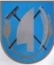  OPĆINSKO VIJEĆE                                                   KLASA:  021-05/16-03/04URBROJ: 2188/12-04-16-1Tovarnik,  15. ožujka 2016. godineNa temelju članka 31.stavak 1. Statuta Općine Tovarnik („Službeni vjesnik“   Vukovarsko-srijemske županije broj 4/13, 14/13), a u svezi članka 32. stavak 5.Zakona o održivom gospodarenju otpadom („Narodne Novine“ broj 94/13), Općinsko vijeće Općine Tovarnik na svojoj 18. sjednici, održanoj dana 15. ožujka 2016. godine donosi Odluka o usvajanju izvješća o radu davatelja javne usluge prikupljanja komunalnog otpada na području Općine Tovarnik za 2015. godinuČlanak 1. Usvaja se Izvješće o radu davatelja javne usluge prikupljanja komunalnog otpada na području Općine Tovarnik za 2015. godinu. Članak 2. Ova Odluka stupa na snagu danom donošenja, a bit će objavljena u „Službenom vijesniku“ Vukovarsko-srijemske županije. PREDSJEDNIK OPĆINSKOG VIJEĆAOPĆINE TOVARNIKMarinko Beljo______________________________